ANNO SCOLASTICO ____________________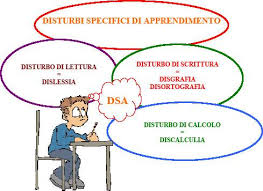 IndiceSEZIONE ADati anagrafici e informazioni essenziali dell’ alunnoA.1 Dati  relativi  all’alunno……………………………………………………………………………..3A.2  Quadro familiare……………………………………………………………………………...........3A.3 Curriculum scolastico……………………………………………………………………………….3A.4 Interventi extrascolastici educativo-riabilitativi…………………………………………….............3A.5 Dati  relativi  all’’Istituzione scolastica……………………………………………………………..4A.6  Situazione della classe……………………………………………………………………..............4A.7  Dati segnalazione specialistica alla scuola………………………………………………………....4SEZIONE B Descrizione del funzionamento delle abilità strumentali….………………………………….4SEZIONE COsservazione di Ulteriori Aspetti Significativi……….……………………….................7SEZIONE DIndividuazione di eventuali modifiche all’interno degli obiettivi	disciplinari per il conseguimento delle competenze fondamentali………………………………………….8SEZIONE EQuadro riassuntivo degli strumenti compensativi e delle   misure dispensative..............8SEZIONE FCriteri e modalità di verifica e valutazione……………………………………………………9SEZIONE GStrategie metodologiche e didattiche utilizzabili…………………………………………….10SEZIONE HPatto con la famiglia………………………………………………………………..….10NOTA: il PDP è atto dovuto in presenza di alunni con Disturbi Specifici di Apprendimento. Viene redatto collegialmente dal Consiglio di Classe, completato dalle programmazioni curricolari, e concordato con la famiglia. Deve essere consegnato alle famiglie all’inizio di ogni anno scolastico, e deve essere consultabile dai docenti che vengono a sostituire i titolari delle classi. Il PDP deve valersi anche della partecipazione diretta dell’allievo (in età adeguata), per renderlo parte attiva del processo di apprendimento. Ai Dirigenti Scolastici e agli OOCC spetta il compito di assicurare l’ottemperanza piena e fattiva a questi impegni.Il PDP per alunni con Bisogni Educativi Speciali è previsto dalla Direttiva Ministeriale del 27 dicembre 2012 “Strumenti d’intervento per gli alunni con bisogni educativi speciali e organizzazione territoriale per l’inclusione scolastica” per favorire l’integrazione e l’inclusione degli studenti con bisogni educativi speciali – BESNORMATIVA DI RIFERIMENTO- DPR 275/99 “Regolamento recante norme in materia di autonomia delle Istituzioni Scolastiche”- Nota MIUR 4099/A4 del 5.10.04 “Iniziative relative alla dislessia”- Nota MIUR 26/A4 del 5.01.05 “Iniziative relative alla dislessia”- Nota MIUR 4600 del 10 maggio 2007 “Circolare n. 28 del 15 marzo 2007 sull’esame di stato conclusivo del primo ciclo di istruzione nelle scuola statali e paritarie per l’anno scolastico 2006-2007- precisazioni”- Nota MPI 4674 del 10 maggio 2007 “Disturbi di apprendimento- Indicazioni operative”- Indicazioni per il curricolo per la scuola dell’Infanzia e per il primo ciclo dell’Istruzione. D.M. 31/07/2007- Indicazioni Nota Ufficio Scolastico regionale Emilia Romagna n. 13925 del 4/9/07 in “Disturbi Specifici di Apprendimento (dislessia, disgrafia, discalculia) in allievi non certificati in base alla L.104/92. Suggerimenti operativi.”- OM n. 30 del 10.03.2008 “Istruzioni e modalità organizzative ed operative per lo svolgimento degli Esami di Stato conclusivi dei corsi di studio di istruzione secondaria superiore nelle scuole statali e non statali. Anno scolastico 2007/2008”- CM n. 32 del 14.03.2008 “Scrutini ed esami di stato a conclusione del primo ciclo di istruzione- Anno scolastico 2007/2008”- CM n. 54 del 26.05.2008, “Esami di stato per la Secondaria di Primo Grado, anno scolastico 2007/2008, prova scritta a carattere nazionale.”- Nota Ufficio Scolastico regionale Emilia Romagna n. 1425 del 3/2/09 “Disturbi Specifici di Apprendimento: successo scolastico e strategie didattiche. Suggerimenti operativi.”- DPR 122/2009, Regolamento sulla valutazione degli alunni.- Legge 8 ottobre 2010, n. 170, Nuove norme in materia di disturbi specifici di apprendimento in ambito scolastico.- Linee guida per il diritto allo studio degli alunni e degli studenti con  DSA. 12 Luglio 2011- Direttiva Ministeriale del 27 dicembre 2012 “Strumenti d’intervento per gli alunni con bisogni educativi speciali e  organizzazione territoriale per l’inclusione scolastica”-C.M. n.8 del 6 marzo 2013. Direttiva Ministeriale 27 dicembre 2012 “Strumenti d’intervento per alunni con bisogni educativi  speciali e organizzazione territoriale per l’inclusione scolastica”. Indicazioni operative-nota n. 1151 del 27 giugno 2013“Piano Annuale per l’Inclusività – Direttiva 27 dicembre 2012 e C.M. n. 8/2013”SEZIONE A. Dati anagrafici e informazioni essenziali dell’alunnoA.1 Datirelativiall’alunnoA.2  Quadro familiareA.3 Curriculum scolasticoA.4 Interventi extrascolastici educativo-riabilitativiInterventi riabilitativi:       [] in orario scolastico[] in orario extrascolasticoInterventi educativi territoriali(quartiere, comune, provincia, regione)Tipo di intervento: __________________________________________________________Operatore di riferimento: _____________________________________________________Tempi: ___________________________________________________________________Modalità: _________________________________________________________________Metodologia di raccordo scuola-operatore: ______________________________________A.5 Dati  relativi  all’’Istituzione scolasticaA.6Situazione della classeA.7 Dati della segnalazione specialistica alla scuola Diagnosi o Relazione multi-professionaleredatta da:Servizio Sanitario Nazionalediagnosi rilasciata da privati, in attesa di ratifica e certificazione da parte del 	Servizio Sanitario NazionaleCodice ICD10:____________________________________________________________Redatta da (nome del medico): ___________________________________________in qualità di (neuropsichiatra o psicologo):_______________________________________in data ___ /___ / ____Aggiornamenti diagnostici:_____________________________________________________Altre relazioni cliniche: ________________________________________________________Interventi riabilitativi: _________________________________________________________SEZIONE B.Descrizione del funzionamento delle abilitàstrumentaliSEZIONE C: Osservazione di Ulteriori Aspetti SignificativiSEZIONE D.Individuazione di eventuali modifiche all’interno degli obiettividisciplinari per il conseguimento delle competenze fondamentaliSEZIONE E. Quadro riassuntivo degli strumenti compensativi e dellemisure dispensative(indicare solo quelle che risultano più adatte per l’alunno )Nell’ambito delle varie discipline le misure dispensative di cui l’alunno usufruirà saranno (indicaresolo quelle che risultano più adatte per l’alunno ) :L’alunno usufruirà dei seguenti strumenti compensativi nelle aree disciplinari (indicare solo quelle che risultano più adatte per l’alunno ) :SEZIONE F. Criteri e modalità di verifica e valutazioneSi concordano:F1osservazione dei progressi in itinereF2 interrogazioni programmate e concordate per tempi e quantità di contenutiF3nelle verifiche, riduzione e adattamento del numero degli esercizi senza modificare gli obiettiviF4nelle verifiche scritte, utilizzo di domande a risposta multipla e (con possibilità di completamento e/o arricchimento con una discussione orale); riduzione al minimo delle domande a risposte aperteF5compensazione con prove orali di compiti scritti in particolar modo per le lingue straniere (definire collegialmente il voto minimo per dare possibilità di recupero)F6uso di mediatori didattici durante le prove scritte e oraliF7valutazione dei procedimenti e non dei calcoli nella risoluzione dei problemiF8valutazioni più attente ai contenuti che non alla formaF9programmazione di tempi più lunghi per l’esecuzione di prove scritteF10prove informatizzateSEZIONE G . Strategie metodologiche e didattiche utilizzabili(indicare solo quelle che risultano più adatte per l’alunno )Tutti gli insegnanti opereranno affinché l’alunno/a sia messo/a in condizione di seguire la programmazione di classe attraverso un atteggiamento di sensibile attenzione alle specifiche difficoltà, per stimolare l’autostima ed evitare frustrazioni, attraverso l’attivazione di particolari accorgimenti:G1incoraggiare l’apprendimento collaborativoG2favorire le attività in piccolo gruppo e il tutoraggio; G3promuovere la consapevolezza del proprio modo di apprendere “al fine di imparare ad apprendere”G4privilegiare l’apprendimento esperienziale e laboratoriale “per favorire l’operatività e allo stesso tempo il dialogo, la riflessione su quello che si fa”;G5insegnare l’uso di dispositivi extratestuali per lo studio (titolo, paragrafi, immagini…) G6sollecitare le conoscenze precedenti per introdurre nuovi argomenti e creare aspettativeG7sviluppare processi di autovalutazione e autocontrollo delle proprie strategie di apprendimentoG8individuaremediatorididattici che facilitano l’apprendimento(immagini, schemi, mappe …)G9promuovere inferenze, integrazioni e collegamenti tra le conoscenze e le disciplineG10dividere gli obiettivi di un compito in “sotto obiettivi” G11offrire anticipatamente schemi grafici relativi all’argomento di studio, per orientare l’alunno nella discriminazione delle informazioni essenzialiG12riproporre e riprodurre gli stessi concetti attraverso modalità e linguaggi differentiG13adattare  testiG14adeguare ed eventualmente dilatare i tempi a disposizione per la produzione;G15controllare che i compiti e tutte le comunicazioni alle famiglie siano trascritti correttamente;G16verificare sistematicamente la comprensione delle consegne orali e scritte;G17altro    SEZIONE H. Patto con la famigliaSi concorda con la famiglia e lo studente:I compiti a casa:eventuale riduzione e/o carico di lavoro equilibratoqualità richiestauso del pc;Gli strumenti compensativi da utilizzare a casa;Le interrogazioni:Modalità: orali e con un preavviso scritto indicante il giorno dell’interrogazione.Contenuti: specificare i contenuti su cui l’alunno deve focalizzare l’attenzione.Richieste più importantiLe modalità di aiuto:Chi: i genitori o gli educatoriCome: supporto nelle attività di completamento/scrittura e lettura a voce alta da parte dei genitori o educatori. Promuovendo l’autonomia verso l’utilizzo degli strumenti di lavoro (mappe, schemi, individuazione parole chiave).Per quanto tempo: la durata dello svolgimento delle attività assegnatePer quali attività/discipline: tutte le discipline , in modo particolare quelle di studio Le attività scolastiche individualizzate programmate attività di recuperoattività di consolidamento e/o di potenziamentoattività di laboratorioattività di classi aperte (per piccoli gruppi)attività curriculari all’esterno dell’ambiente scolasticoattività di carattere culturale, formativo, socializzante altro  ………………………………………………………………………………..Le parti coinvolte si impegnano a rispettare quanto condiviso e concordato, nel presente PDP, per il successo formativo dell'alunno.FIRMA DEI DOCENTIFIRMA DEI GENITORI________________________________________________________________________________________________________, lì ___________IL DIRIGENTE SCOLASTICO	_____________________________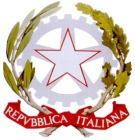 M.I.U.R. - Ufficio Scolastico Regionale per la SardegnaISTITUTO COMPRENSIVO VILLAGRANDE STRISAILIVia Roma, 39 - 08049 Villagrande Strisaili - NU
tel +39 0782 32026 PEC::nuic850006@pec.istruzione.itPEO:nuic850006@istruzione.itSITO WEB: http://www.scuolavillagrande.it/PIANO DIDATTICO PERSONALIZZATOAlunni con Disturbi Specifici di ApprendimentoCognomeNomeLuogo e data di nascitaResidenzaVillagrande StrisailiIndirizzoVia ProvinciaNuoroTelefoni di riferimentoIstituto Comprensivo di Villagrande StrisailiScuolaSecondaria di 1° gradoPlessoClasseSezioneLingua madreItalianoEventuale bilinguismoComponenti del nucleo familiareCOGNOME E NOMEGrado di parentelaAnno scolasticoClasse frequentataScuolaEsitoTipo di interventoOperatoredi riferimentoN° ……incontrisettimanaliModalitàLogopediaPsicomotricitàInterventi didattici specifici in orario extrascolasticoAltro (specificare)Dirigente ScolasticoCoordinatore di classe/TeamFunzione Strumentale BESCarla StaffaCoordinatore GLICarla StaffaAlunni in totale n.Alunni con disabilità n.Alunni con DSA n.Alunni con BES n.Alunni stranieri n.DIAGNOSISPECIALISTICA(dati rilevabili, se presenti, nella diagnosi)	OSSERVAZIONE IN CLASSE(dati rilevati direttamente dagli insegnanti)	OSSERVAZIONE IN CLASSE(dati rilevati direttamente dagli insegnanti)	OSSERVAZIONE IN CLASSE(dati rilevati direttamente dagli insegnanti)	OSSERVAZIONE IN CLASSE(dati rilevati direttamente dagli insegnanti)	OSSERVAZIONE IN CLASSE(dati rilevati direttamente dagli insegnanti)	OSSERVAZIONE IN CLASSE(dati rilevati direttamente dagli insegnanti)	OSSERVAZIONE IN CLASSE(dati rilevati direttamente dagli insegnanti)	OSSERVAZIONE IN CLASSE(dati rilevati direttamente dagli insegnanti)	OSSERVAZIONE IN CLASSE(dati rilevati direttamente dagli insegnanti)	OSSERVAZIONE IN CLASSE(dati rilevati direttamente dagli insegnanti)	OSSERVAZIONE IN CLASSE(dati rilevati direttamente dagli insegnanti)LETTURALETTURALETTURALETTURALETTURALETTURALETTURALETTURALETTURALETTURALETTURALETTURAVELOCITÀVELOCITÀMolto lentaLentaScorrevoleMolto lentaLentaScorrevoleMolto lentaLentaScorrevoleMolto lentaLentaScorrevoleMolto lentaLentaScorrevoleMolto lentaLentaScorrevoleMolto lentaLentaScorrevoleMolto lentaLentaScorrevoleMolto lentaLentaScorrevoleCORRETTEZZACORRETTEZZAAdeguataNon adeguata (confonde/inverte/sostituisce/omettelettere/sillabe)AdeguataNon adeguata (confonde/inverte/sostituisce/omettelettere/sillabe)AdeguataNon adeguata (confonde/inverte/sostituisce/omettelettere/sillabe)AdeguataNon adeguata (confonde/inverte/sostituisce/omettelettere/sillabe)AdeguataNon adeguata (confonde/inverte/sostituisce/omettelettere/sillabe)AdeguataNon adeguata (confonde/inverte/sostituisce/omettelettere/sillabe)AdeguataNon adeguata (confonde/inverte/sostituisce/omettelettere/sillabe)AdeguataNon adeguata (confonde/inverte/sostituisce/omettelettere/sillabe)AdeguataNon adeguata (confonde/inverte/sostituisce/omettelettere/sillabe)COMPRENSIONECOMPRENSIONEScarsaEssenzialeGlobaleCompleta-analiticaScarsaEssenzialeGlobaleCompleta-analiticaScarsaEssenzialeGlobaleCompleta-analiticaScarsaEssenzialeGlobaleCompleta-analiticaScarsaEssenzialeGlobaleCompleta-analiticaScarsaEssenzialeGlobaleCompleta-analiticaScarsaEssenzialeGlobaleCompleta-analiticaScarsaEssenzialeGlobaleCompleta-analiticaScarsaEssenzialeGlobaleCompleta-analiticaSCRITTURASCRITTURASCRITTURASCRITTURASCRITTURASCRITTURASCRITTURASCRITTURASCRITTURASCRITTURASCRITTURASCRITTURASOTTODETTATURASOTTODETTATURACorretta Poco corretta ScorrettaCorretta Poco corretta ScorrettaCorretta Poco corretta ScorrettaCorretta Poco corretta ScorrettaCorretta Poco corretta ScorrettaCorretta Poco corretta ScorrettaCorretta Poco corretta ScorrettaCorretta Poco corretta ScorrettaCorretta Poco corretta ScorrettaSOTTODETTATURASOTTODETTATURA TIPOLOGIA ERRORI TIPOLOGIA ERRORI TIPOLOGIA ERRORI TIPOLOGIA ERRORI TIPOLOGIA ERRORI TIPOLOGIA ERRORI TIPOLOGIA ERRORI TIPOLOGIA ERRORI TIPOLOGIA ERRORISOTTODETTATURASOTTODETTATURAFonologiciNon fonologiciFoneticiFonologiciNon fonologiciFoneticiFonologiciNon fonologiciFoneticiFonologiciNon fonologiciFoneticiFonologiciNon fonologiciFoneticiFonologiciNon fonologiciFoneticiFonologiciNon fonologiciFoneticiFonologiciNon fonologiciFoneticiFonologiciNon fonologiciFoneticiPRODUZIONE AUTONOMAPRODUZIONE AUTONOMAADERENZA CONSEGNAADERENZA CONSEGNAADERENZA CONSEGNAADERENZA CONSEGNAADERENZA CONSEGNAADERENZA CONSEGNAADERENZA CONSEGNAADERENZA CONSEGNAADERENZA CONSEGNAPRODUZIONE AUTONOMAPRODUZIONE AUTONOMASpessoSpessoSpessoTalvoltaTalvoltaTalvoltaTalvoltaMaiMaiPRODUZIONE AUTONOMAPRODUZIONE AUTONOMACORRETTA STRUTTURA MORFO-SINTATTICACORRETTA STRUTTURA MORFO-SINTATTICACORRETTA STRUTTURA MORFO-SINTATTICACORRETTA STRUTTURA MORFO-SINTATTICACORRETTA STRUTTURA MORFO-SINTATTICACORRETTA STRUTTURA MORFO-SINTATTICACORRETTA STRUTTURA MORFO-SINTATTICACORRETTA STRUTTURA MORFO-SINTATTICACORRETTA STRUTTURA MORFO-SINTATTICAPRODUZIONE AUTONOMAPRODUZIONE AUTONOMASpessoSpessoSpessoTalvoltaTalvoltaTalvoltaTalvoltaMaiMaiPRODUZIONE AUTONOMAPRODUZIONE AUTONOMACORRETTA STRUTTURA TESTUALE (narrativo, descrittivo, regolativo …)CORRETTA STRUTTURA TESTUALE (narrativo, descrittivo, regolativo …)CORRETTA STRUTTURA TESTUALE (narrativo, descrittivo, regolativo …)CORRETTA STRUTTURA TESTUALE (narrativo, descrittivo, regolativo …)CORRETTA STRUTTURA TESTUALE (narrativo, descrittivo, regolativo …)CORRETTA STRUTTURA TESTUALE (narrativo, descrittivo, regolativo …)CORRETTA STRUTTURA TESTUALE (narrativo, descrittivo, regolativo …)CORRETTA STRUTTURA TESTUALE (narrativo, descrittivo, regolativo …)CORRETTA STRUTTURA TESTUALE (narrativo, descrittivo, regolativo …)PRODUZIONE AUTONOMAPRODUZIONE AUTONOMASpessoSpessoSpessoTalvoltaTalvoltaTalvoltaTalvoltaMaiMaiPRODUZIONE AUTONOMAPRODUZIONE AUTONOMACORRETTEZZA ORTOGRAFICACORRETTEZZA ORTOGRAFICACORRETTEZZA ORTOGRAFICACORRETTEZZA ORTOGRAFICACORRETTEZZA ORTOGRAFICACORRETTEZZA ORTOGRAFICACORRETTEZZA ORTOGRAFICACORRETTEZZA ORTOGRAFICACORRETTEZZA ORTOGRAFICAPRODUZIONE AUTONOMAPRODUZIONE AUTONOMAAdeguataAdeguataAdeguataParzialeParzialeParzialeParzialeNon adeguataNon adeguataPRODUZIONE AUTONOMAPRODUZIONE AUTONOMAUSO PUNTEGGIATURAUSO PUNTEGGIATURAUSO PUNTEGGIATURAUSO PUNTEGGIATURAUSO PUNTEGGIATURAUSO PUNTEGGIATURAUSO PUNTEGGIATURAUSO PUNTEGGIATURAUSO PUNTEGGIATURAPRODUZIONE AUTONOMAPRODUZIONE AUTONOMAAdeguataAdeguataAdeguataAdeguataParzialeParzialeParziale Nonadeguata NonadeguataGRAFIAGRAFIAGRAFIAGRAFIAGRAFIAGRAFIAGRAFIAGRAFIAGRAFIAGRAFIAGRAFIAGRAFIALEGGIBILELEGGIBILELEGGIBILELEGGIBILELEGGIBILELEGGIBILELEGGIBILELEGGIBILELEGGIBILELEGGIBILELEGGIBILESìSìSìPocoPocoPocoPocoNoNoNoNoTRATTOTRATTOTRATTOTRATTOTRATTOTRATTOTRATTOTRATTOTRATTOTRATTOTRATTOPremutoLeggeroLeggeroLeggeroRipassatoRipassatoRipassatoRipassatoIncertoIncertoIncertoCALCOLOCALCOLOCALCOLOCALCOLOCALCOLOCALCOLOCALCOLOCALCOLOCALCOLOCALCOLOCALCOLOCALCOLODifficoltà visuospaziali Difficoltà visuospaziali Difficoltà visuospaziali spessospessospessotalvoltatalvoltatalvoltatalvoltamaiRecupero di fatti numerici (es: tabelline)Recupero di fatti numerici (es: tabelline)Recupero di fatti numerici (es: tabelline)raggiuntoraggiuntoraggiuntoparzialeparzialeparzialeparzialenon raggiuntoAutomatizzazione dell’algoritmoproceduraleAutomatizzazione dell’algoritmoproceduraleAutomatizzazione dell’algoritmoproceduraleraggiuntoraggiuntoraggiuntoparzialeparzialeparzialeparzialenon raggiuntoErrori di processamento numerico (negli aspetti cardinali e ordinali e nellacorrispondenza tra numero e quantità)Errori di processamento numerico (negli aspetti cardinali e ordinali e nellacorrispondenza tra numero e quantità)Errori di processamento numerico (negli aspetti cardinali e ordinali e nellacorrispondenza tra numero e quantità)spessospessospessotalvoltatalvoltatalvoltatalvoltamaiUso degli algoritmi di base del calcolo (scritto e a mente)Uso degli algoritmi di base del calcolo (scritto e a mente)Uso degli algoritmi di base del calcolo (scritto e a mente)adeguataadeguataadeguataparzialeparzialeparzialeparzialenon adeguatoCapacità di problem solvingCapacità di problem solvingCapacità di problem solvingadeguataadeguataadeguataparzialeparzialeparzialeparzialenon adeguataComprensione del testo di un problemaComprensione del testo di un problemaComprensione del testo di un problemaadeguataadeguataadeguataparziale parziale parziale parziale non adeguataAPPRENDIMENTO DELLE LINGUE STRANIEREAPPRENDIMENTO DELLE LINGUE STRANIEREAPPRENDIMENTO DELLE LINGUE STRANIEREAPPRENDIMENTO DELLE LINGUE STRANIEREAPPRENDIMENTO DELLE LINGUE STRANIEREAPPRENDIMENTO DELLE LINGUE STRANIEREAPPRENDIMENTO DELLE LINGUE STRANIEREAPPRENDIMENTO DELLE LINGUE STRANIEREAPPRENDIMENTO DELLE LINGUE STRANIEREAPPRENDIMENTO DELLE LINGUE STRANIEREAPPRENDIMENTO DELLE LINGUE STRANIEREAPPRENDIMENTO DELLE LINGUE STRANIEREPronuncia difficoltosaDifficoltà di acquisizione degli automatismi grammaticali di base Difficoltà nella scrittura Difficoltà acquisizione nuovo lessicoNotevoli differenze tra comprensione del testo scritto e oraleNotevoli differenze tra produzione scritta e oraleAltro………………………………………………………………………………………………………………………………………Pronuncia difficoltosaDifficoltà di acquisizione degli automatismi grammaticali di base Difficoltà nella scrittura Difficoltà acquisizione nuovo lessicoNotevoli differenze tra comprensione del testo scritto e oraleNotevoli differenze tra produzione scritta e oraleAltro………………………………………………………………………………………………………………………………………Pronuncia difficoltosaDifficoltà di acquisizione degli automatismi grammaticali di base Difficoltà nella scrittura Difficoltà acquisizione nuovo lessicoNotevoli differenze tra comprensione del testo scritto e oraleNotevoli differenze tra produzione scritta e oraleAltro………………………………………………………………………………………………………………………………………Pronuncia difficoltosaDifficoltà di acquisizione degli automatismi grammaticali di base Difficoltà nella scrittura Difficoltà acquisizione nuovo lessicoNotevoli differenze tra comprensione del testo scritto e oraleNotevoli differenze tra produzione scritta e oraleAltro………………………………………………………………………………………………………………………………………Pronuncia difficoltosaDifficoltà di acquisizione degli automatismi grammaticali di base Difficoltà nella scrittura Difficoltà acquisizione nuovo lessicoNotevoli differenze tra comprensione del testo scritto e oraleNotevoli differenze tra produzione scritta e oraleAltro………………………………………………………………………………………………………………………………………Pronuncia difficoltosaDifficoltà di acquisizione degli automatismi grammaticali di base Difficoltà nella scrittura Difficoltà acquisizione nuovo lessicoNotevoli differenze tra comprensione del testo scritto e oraleNotevoli differenze tra produzione scritta e oraleAltro………………………………………………………………………………………………………………………………………Pronuncia difficoltosaDifficoltà di acquisizione degli automatismi grammaticali di base Difficoltà nella scrittura Difficoltà acquisizione nuovo lessicoNotevoli differenze tra comprensione del testo scritto e oraleNotevoli differenze tra produzione scritta e oraleAltro………………………………………………………………………………………………………………………………………Pronuncia difficoltosaDifficoltà di acquisizione degli automatismi grammaticali di base Difficoltà nella scrittura Difficoltà acquisizione nuovo lessicoNotevoli differenze tra comprensione del testo scritto e oraleNotevoli differenze tra produzione scritta e oraleAltro………………………………………………………………………………………………………………………………………Pronuncia difficoltosaDifficoltà di acquisizione degli automatismi grammaticali di base Difficoltà nella scrittura Difficoltà acquisizione nuovo lessicoNotevoli differenze tra comprensione del testo scritto e oraleNotevoli differenze tra produzione scritta e oraleAltro………………………………………………………………………………………………………………………………………Pronuncia difficoltosaDifficoltà di acquisizione degli automatismi grammaticali di base Difficoltà nella scrittura Difficoltà acquisizione nuovo lessicoNotevoli differenze tra comprensione del testo scritto e oraleNotevoli differenze tra produzione scritta e oraleAltro………………………………………………………………………………………………………………………………………Pronuncia difficoltosaDifficoltà di acquisizione degli automatismi grammaticali di base Difficoltà nella scrittura Difficoltà acquisizione nuovo lessicoNotevoli differenze tra comprensione del testo scritto e oraleNotevoli differenze tra produzione scritta e oraleAltro………………………………………………………………………………………………………………………………………Pronuncia difficoltosaDifficoltà di acquisizione degli automatismi grammaticali di base Difficoltà nella scrittura Difficoltà acquisizione nuovo lessicoNotevoli differenze tra comprensione del testo scritto e oraleNotevoli differenze tra produzione scritta e oraleAltro………………………………………………………………………………………………………………………………………PROPRIETÀ  LINGUISTICAPROPRIETÀ  LINGUISTICAPROPRIETÀ  LINGUISTICAPROPRIETÀ  LINGUISTICAPROPRIETÀ  LINGUISTICAdifficoltà nella strutturazione della frasedifficoltà nel reperimento lessicaledifficoltà nell’esposizione oraledifficoltà nella strutturazione della frasedifficoltà nel reperimento lessicaledifficoltà nell’esposizione oraledifficoltà nella strutturazione della frasedifficoltà nel reperimento lessicaledifficoltà nell’esposizione oraleMEMORIAMEMORIAMEMORIAMEMORIAMEMORIADifficoltà nel memorizzare: categorizzazioni  formule, strutture grammaticali, algoritmi (tabelline, nomi, date …) sequenze e procedure Difficoltà nel memorizzare: categorizzazioni  formule, strutture grammaticali, algoritmi (tabelline, nomi, date …) sequenze e procedure Difficoltà nel memorizzare: categorizzazioni  formule, strutture grammaticali, algoritmi (tabelline, nomi, date …) sequenze e procedure ATTENZIONEATTENZIONEATTENZIONEATTENZIONEATTENZIONEattenzione visuo-spaziale selettivaintensivaattenzione visuo-spaziale selettivaintensivaattenzione visuo-spaziale selettivaintensivaAFFATICABILITÀAFFATICABILITÀAFFATICABILITÀAFFATICABILITÀAFFATICABILITÀSìpocaNoPRASSIEPRASSIEPRASSIEPRASSIEPRASSIEdifficoltà di esecuzionedifficoltà di pianificazionedifficoltà di programmazione e progettazionedifficoltà di esecuzionedifficoltà di pianificazionedifficoltà di programmazione e progettazionedifficoltà di esecuzionedifficoltà di pianificazionedifficoltà di programmazione e progettazioneALTROALTROALTROALTROALTROMOTIVAZIONEMOTIVAZIONEMOTIVAZIONEMOTIVAZIONEMOTIVAZIONEMOTIVAZIONEMOTIVAZIONEMOTIVAZIONEPartecipazione al dialogo educativoMoltoAdeguataMoltoAdeguataAdeguataPoco AdeguataPoco AdeguataNon adeguataNon adeguataConsapevolezza delle proprie difficoltà MoltoAdeguataMoltoAdeguataAdeguataPoco AdeguataPoco AdeguataNon adeguataNon adeguataConsapevolezza dei propri punti di forzaMoltoAdeguataMoltoAdeguataAdeguataPoco AdeguataPoco AdeguataNon adeguataNon adeguataAutostimaMoltoAdeguataMoltoAdeguataAdeguataPocoAdeguataPocoAdeguataNon adeguataNon adeguataATTEGGIAMENTI E COMPORTAMENTI RISCONTRABILI A SCUOLAATTEGGIAMENTI E COMPORTAMENTI RISCONTRABILI A SCUOLAATTEGGIAMENTI E COMPORTAMENTI RISCONTRABILI A SCUOLAATTEGGIAMENTI E COMPORTAMENTI RISCONTRABILI A SCUOLAATTEGGIAMENTI E COMPORTAMENTI RISCONTRABILI A SCUOLAATTEGGIAMENTI E COMPORTAMENTI RISCONTRABILI A SCUOLAATTEGGIAMENTI E COMPORTAMENTI RISCONTRABILI A SCUOLAATTEGGIAMENTI E COMPORTAMENTI RISCONTRABILI A SCUOLARegolarità frequenza scolasticaMoltoAdeguataMoltoAdeguataAdeguataAdeguataPoco AdeguataPoco AdeguataNon adeguataAccettazione e rispetto delle regoleMoltoAdeguataMoltoAdeguataAdeguataAdeguataPoco AdeguataPoco AdeguataNon adeguataRispetto degli impegni MoltoAdeguataMoltoAdeguataAdeguataAdeguataPoco AdeguataPoco AdeguataNon adeguataAccettazione consapevole degli strumenti compensativi e delle misure dispensativeMoltoAdeguataMoltoAdeguataAdeguataAdeguataPoco AdeguataPoco AdeguataNon adeguataAutonomia nel lavoro MoltoAdeguataMoltoAdeguataAdeguataAdeguataPoco AdeguataPoco AdeguataNon adeguataSTRATEGIE UTILIZZATE DALL’ALUNNO NELLO STUDIOSTRATEGIE UTILIZZATE DALL’ALUNNO NELLO STUDIOSTRATEGIE UTILIZZATE DALL’ALUNNO NELLO STUDIOSTRATEGIE UTILIZZATE DALL’ALUNNO NELLO STUDIOSTRATEGIE UTILIZZATE DALL’ALUNNO NELLO STUDIOSTRATEGIE UTILIZZATE DALL’ALUNNO NELLO STUDIOSTRATEGIE UTILIZZATE DALL’ALUNNO NELLO STUDIOSTRATEGIE UTILIZZATE DALL’ALUNNO NELLO STUDIO Sottolinea, identifica parole chiave …  Sottolinea, identifica parole chiave … EfficaceEfficaceDa potenziareDa potenziareDa potenziareDa potenziare Costruisce schemi, mappe odiagrammi Costruisce schemi, mappe odiagrammiEfficaceEfficaceDa potenziareDa potenziareDa potenziareDa potenziareUtilizza strumenti informatici (computer, correttore ortografico, software …)Utilizza strumenti informatici (computer, correttore ortografico, software …)EfficaceEfficaceDa potenziareDa potenziareDa potenziareDa potenziare Usa strategie di memorizzazione(immagini, colori, riquadrature …)  Usa strategie di memorizzazione(immagini, colori, riquadrature …) EfficaceEfficaceDa potenziareDa potenziareDa potenziareDa potenziareAltro ………………………………………………………………………………………………………………………………Altro ………………………………………………………………………………………………………………………………INFORMAZIONI GENERALI FORNITE DALL’ALUNNO/STUDENTEINFORMAZIONI GENERALI FORNITE DALL’ALUNNO/STUDENTEINFORMAZIONI GENERALI FORNITE DALL’ALUNNO/STUDENTEINFORMAZIONI GENERALI FORNITE DALL’ALUNNO/STUDENTEINFORMAZIONI GENERALI FORNITE DALL’ALUNNO/STUDENTEINFORMAZIONI GENERALI FORNITE DALL’ALUNNO/STUDENTEINFORMAZIONI GENERALI FORNITE DALL’ALUNNO/STUDENTEINFORMAZIONI GENERALI FORNITE DALL’ALUNNO/STUDENTEAREA LINGUISTICO- ARTISTICO-ESPRESSIVAAREA LINGUISTICO- ARTISTICO-ESPRESSIVAAREA LINGUISTICO- ARTISTICO-ESPRESSIVAAREA LINGUISTICO- ARTISTICO-ESPRESSIVAAREA LINGUISTICO- ARTISTICO-ESPRESSIVAAREA LINGUISTICO- ARTISTICO-ESPRESSIVAAREA LINGUISTICO- ARTISTICO-ESPRESSIVADISCIPLINA MISURE ISDISPENSATIVEMISURE ISDISPENSATIVESTRUMENTICOMPENSATIVISTRATEGIE DIDATTICHEINCLUSIVEOBIETTIVI DISCIPLINARI PERSONALIZZATIse necessariPARAMETRIDI VALUTAZIONEItalianoIngleseFranceseArte e immagineMusicaEducazione fisicaAREA STORICO-GEOGRAFICAAREA STORICO-GEOGRAFICAAREA STORICO-GEOGRAFICAAREA STORICO-GEOGRAFICAAREA STORICO-GEOGRAFICAAREA STORICO-GEOGRAFICAAREA STORICO-GEOGRAFICAStoriaGeografiaAREA MATEMATICO-SCIENTIFICO-TECNOLOGICAAREA MATEMATICO-SCIENTIFICO-TECNOLOGICAAREA MATEMATICO-SCIENTIFICO-TECNOLOGICAAREA MATEMATICO-SCIENTIFICO-TECNOLOGICAAREA MATEMATICO-SCIENTIFICO-TECNOLOGICAAREA MATEMATICO-SCIENTIFICO-TECNOLOGICAAREA MATEMATICO-SCIENTIFICO-TECNOLOGICAMatematicaScienzeTecnologiaMISURE DISPENSATIVE (legge 170/10 e linee guida 12/07/11)Dispensa dalla lettura ad alta voce in classeDispensa dall’uso dei quattro caratteri di scrittura nelle prime fasi dell’apprendimento Dispensa dall’uso del corsivo e dello stampato minuscolo Dispensa dalla scrittura sotto dettatura di testi e/o appuntiDispensa dal ricopiare testi o espressioni matematiche dalla lavagna Dispensa dallo studio mnemonico delle tabelline, delle forme verbali, delle poesie Dispensa dall’utilizzo di tempi standard Riduzione delle consegne senza modificare gli obiettiviDispensa da un eccessivo carico di compiti con riadattamento e riduzione delle pagine da studiare, senza modificare gli obiettiviDispensa dalla sovrapposizione di compiti e interrogazioni di più materie Dispensa parziale dallo studio della lingua straniera in forma scritta, che verrà valutata in percentuale minore rispetto all’orale non considerando errori ortografici e di spelling Altro_________________________________________________________________STRUMENTI COMPENSATIVI  (legge 170/10 e linee guida 12/07/11)Utilizzo di computer e tablet (possibilmente con stampante)Utilizzo di programmi di video-scrittura con correttore ortografico (possibilmente vocale) e con tecnologie di sintesi vocale (anche per le lingue straniere)Utilizzo di risorse audio (file audio digitali, audiolibri…). Utilizzo del registratore digitale o di altri strumenti di registrazione per uso personaleUtilizzo di ausili per il calcolo (tavola pitagorica, linee dei numeri…) ed eventualmente della  calcolatrice con foglio di calcolo (possibilmente calcolatrice vocale) Utilizzo di schemi, tabelle, mappe e diagrammi di flusso come supporto durante compiti e verifiche scritteUtilizzo di formulari e di schemi e/o mappe delle varie discipline scientifiche come supporto durante compiti e verifiche scritteUtilizzo di mappe e schemi durante le interrogazioni, eventualmente anche su supporto digitalizzato (presentazioni multimediali), per facilitare il recupero delle informazioni Utilizzo di dizionari digitali (cd rom, risorse on line)Utilizzo di software didattici e compensativi (free e/o commerciali) Altro____________________________________________________________________________________________COGNOME E NOMEDISCIPLINA/ AMBITO DISCIPLINAREFIRMAITALIANOSTORIA GEOGRAFIAMATEMATICASCIENZEINGLESE FRANCESETECNOLOGIAARTE E IMMAGINESCIENZE MOTORIERELIGIONE